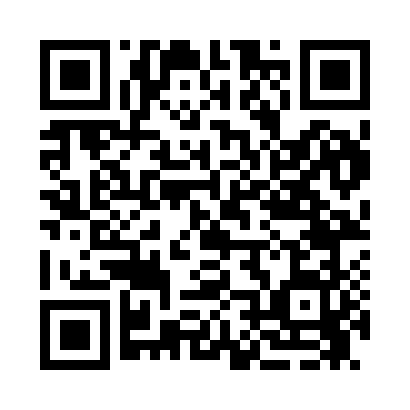 Prayer times for Brennan, Washington, USAMon 1 Jul 2024 - Wed 31 Jul 2024High Latitude Method: Angle Based RulePrayer Calculation Method: Islamic Society of North AmericaAsar Calculation Method: ShafiPrayer times provided by https://www.salahtimes.comDateDayFajrSunriseDhuhrAsrMaghribIsha1Mon3:135:121:145:319:1711:162Tue3:135:121:145:319:1711:153Wed3:145:131:155:319:1611:154Thu3:145:141:155:319:1611:155Fri3:155:141:155:319:1511:156Sat3:155:151:155:319:1511:157Sun3:165:161:155:319:1411:158Mon3:165:171:155:319:1411:149Tue3:175:181:165:319:1311:1410Wed3:175:191:165:309:1211:1411Thu3:185:201:165:309:1211:1412Fri3:185:211:165:309:1111:1313Sat3:195:221:165:309:1011:1314Sun3:195:231:165:309:0911:1315Mon3:205:241:165:299:0811:1216Tue3:215:251:165:299:0711:1217Wed3:215:261:175:299:0611:1118Thu3:225:271:175:299:0511:1119Fri3:235:281:175:289:0411:0920Sat3:255:301:175:289:0311:0721Sun3:275:311:175:289:0211:0522Mon3:295:321:175:279:0111:0323Tue3:325:331:175:279:0011:0124Wed3:345:341:175:268:5910:5925Thu3:365:361:175:268:5710:5626Fri3:385:371:175:268:5610:5427Sat3:405:381:175:258:5510:5228Sun3:435:391:175:248:5310:5029Mon3:455:411:175:248:5210:4730Tue3:475:421:175:238:5110:4531Wed3:495:431:175:238:4910:43